Zajęcia logopedyczne, 25.05.2020r. KonradDzień dobryTemat: Co słychać na wsi, odgłosy zwierząt.Zapraszam do ćwiczeń usprawniających uwagę, percepcję słuchową oraz słownik. Przed Wami propozycje ćwiczeń, których bohaterami są wiejskie zwierzęta. Pracuj z pomocą rodzica. Propozycja 1 Wydrukuj i wytnij symbole zwierząt. Posłuchaj odgłosów zwierząt i dopasuj właściwy symbol pcs. Jeśli wydrukujesz obrazki dwa razy możesz zagrać w grę Memory szukając takich samych zwierząt. Odgłosy zwierząt wiejskich: https://www.youtube.com/watch?v=3oE8dF4HPAE 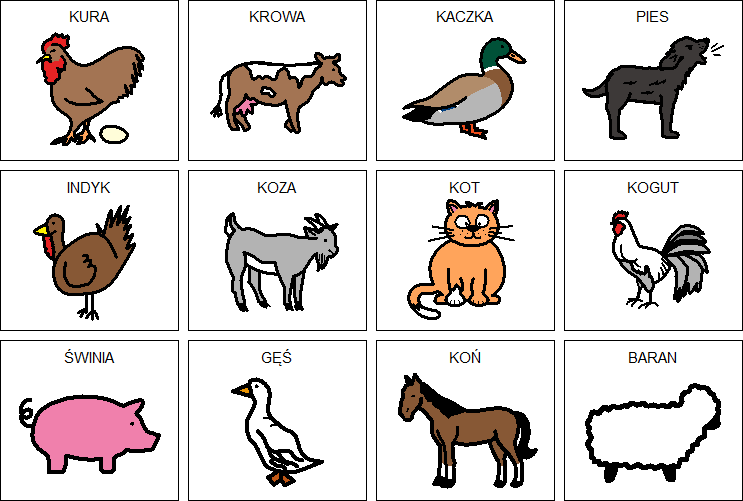 Propozycja 2 Zagadki słuchowe. Spróbuj zagrać w grę interaktywną.  Gra interaktywna „Kogo słyszysz”: https://view.genial.ly/5e9336bb124be30da536b6cc?fbclid=IwAR3QGGGML9BibMG-FLVKyXoGGjLfqHFrixDwWjI_LXIjhrMZDKDXmxrui0c                                                                                             Pozdrawiam                                                                                              Agnieszka Swoboda